	LASSWADE HIGH SCHOOL SENIOR PHASE CAREER FAIR	THURSDAY 1 FEBRUARY 20185PM – 7PMAttending OrganisationsFurther and Higher EducationCAREERS ADVICE, VOLUNTEERING OPPORTUNITIES AND EMPLOYERS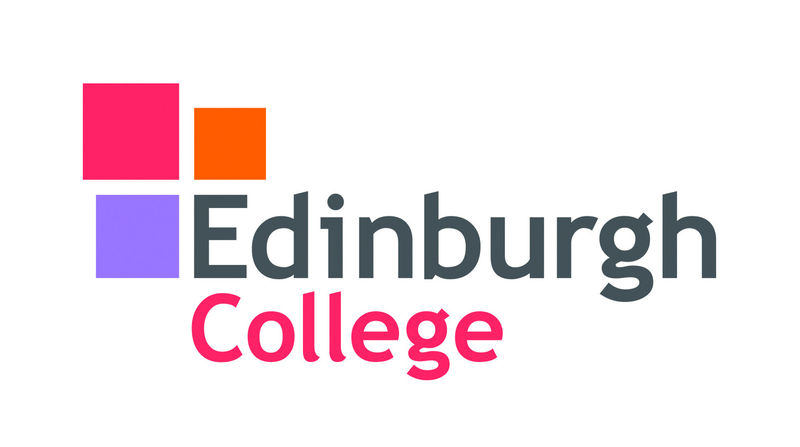 Atrium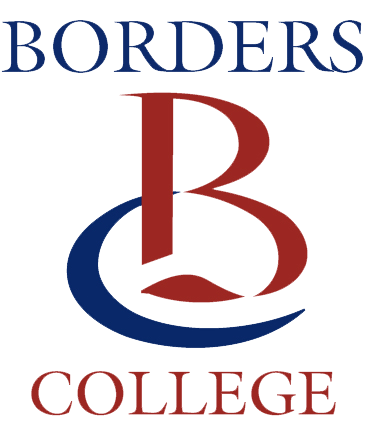 Atrium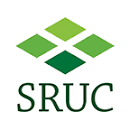 Atrium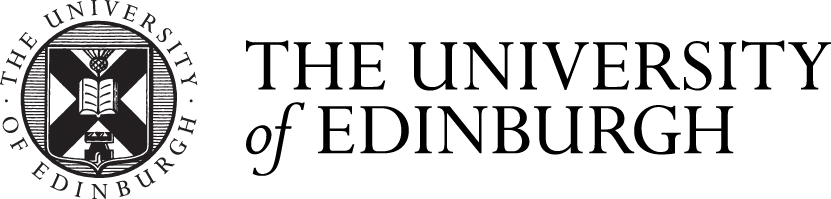 Atrium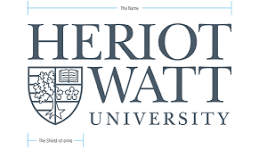 Atrium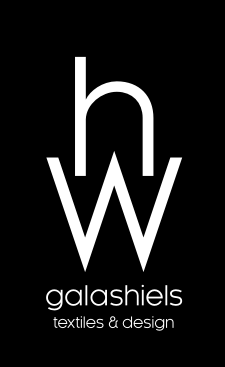 Fashion & Textiles, GalashielsAtrium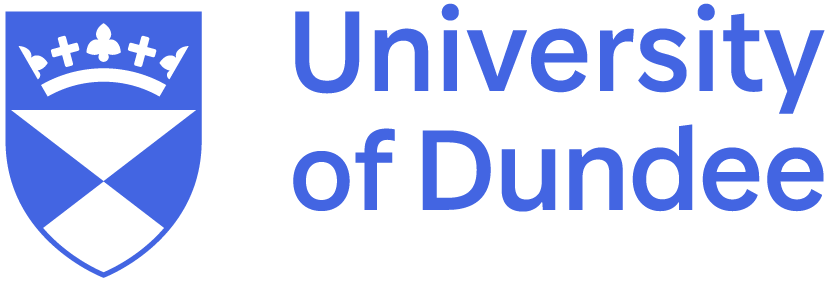 Atrium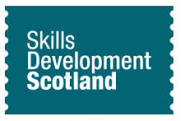 Atrium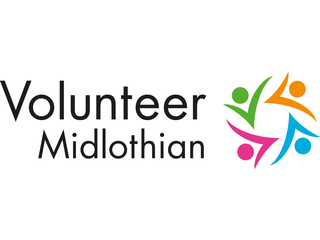 Atrium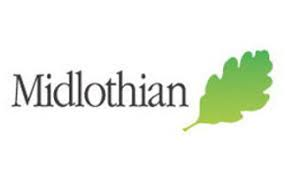 Lifelong Learning & Employability2424Atrium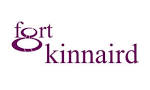 RetailRoom 114/115 (first floor)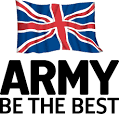 Room 114/115 (first floor)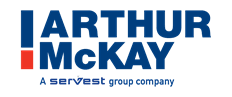 Room 114/115 (first floor)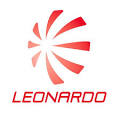 Airborne & Space SystemsRoom 114/115 (first floor)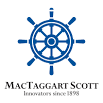 Naval & Marine DefenceRoom 114/115